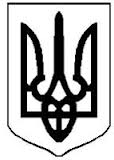 УКРАЇНАСАРНЕНСЬКА ЗАГАЛЬНООСВІТНЯ ШКОЛА І-ІІ СТ.  №3САРНЕНСЬКОЇ РАЙОННОЇ РАДИШкільна, 27,  м. Сарни, 34503,  тел/факс (03655) 3-36-52.E-mail: schooll_3_sarny@ukr.net   Код ЄДРПОУ 22558866Звітпро проведення атестації педагогічних працівниківСарненської загальноосвітньої школи І-ІІ ст.№3  у 2019-2020 навчальному році                                                                                                          Директор школи               Н.В.Ткачук Загальна кількість працівників, які атестувалисяВстановлено відповідність раніше присвоєній кваліфікаційній категоріїВстановлено відповідність раніше присвоєній кваліфікаційній категоріїВстановлено відповідність раніше присвоєній кваліфікаційній категоріїВстановлено відповідність раніше присвоєній кваліфікаційній категоріїПрисвоєно кваліфікаційну категоріюПрисвоєно кваліфікаційну категоріюПрисвоєно кваліфікаційну категоріюПрисвоєно педагогічне званняПрисвоєно педагогічне званняПрисвоєно педагогічне званняПрисвоєно педагогічне званняПрисвоєно педагогічне званняПрисвоєно педагогічне званняПрисвоєно педагогічне званняВстановлено відповідність раніше присвоєному педагогічному званнюВстановлено відповідність раніше присвоєному педагогічному званнюВстановлено відповідність раніше присвоєному педагогічному званнюВстановлено відповідність раніше присвоєному педагогічному званнюВстановлено відповідність раніше присвоєному педагогічному званнюВстановлено відповідність раніше присвоєному педагогічному званнюВстановлено відповідність раніше присвоєному педагогічному званнюВстановлено відповідність раніше присвоєному педагогічному званнюЗагальна кількість працівників, які атестувалисяСпеціалістСпеціаліст ІІ категоріїСпеціаліст І категоріїСпеціаліст вищої категоріїСпеціаліст ІІ категоріїСпеціаліст І категоріїСпеціаліст вищої категоріїСтарший учительВчитель-методистСтарший виховательВихователь-методистМайстер виробничого навчання І категоріїМайстер виробничого навчання ІІ категоріїІнші (вказати)Старший учительВчитель-методистСтарший виховательВихователь-методистМайстер виробничого навчання І категоріїМайстер виробничого навчання ІІ категоріїІнші (вказати)4---1(сертифікація)2-1--------1------